Stiftung Journalistenakademie Dr. Hooffacker GmbH & Co. KGProf. Dr. Gabriele HooffackerTel. 089 1675106Renatastr. 4180634 Münchenwww.journalistenakademie.deg.hooffacker@journalistenakademie.deStorytelling im Elektronik-FachjournalismusWorkshop für die Elektronikpraxis, Vogel-Verlag, 
München, 6.-7. Februar 2020Dozentin: Gabriele Hooffacker, Journalistenakademie / HTWK LeipzigStorytelling im Fachjournalismus – mehr als ein Hype? Wie lässt sich das Thema Storytelling im Fachjournalismus Elektronik umsetzen? Welche Kanäle eignen sich dafür? Kann man Storytelling-Ansätze an externe Autor/innen auch im Bereich Unternehmenskommunikation vermitteln? Der Workshop gibt einen Überblick und zeigt praktische, rasch umsetzbare Modelle auf.Ziele des Workshops:Die Teilnehmer/innen kennen die Möglichkeiten des Storytellings in Fachjournalismus und UnternehmenskommunikationDie Teilnehmer/innen können Storys in Sachinformationen erkennen und umsetzenNach dem Workshop sind alle Teilnehmer/innen imstande, einfache Textmodelle für Storytelling anzuwenden.Programm:Schreibwerkstatt: Storytellingfür die Elektronikpraxis, Vogel-Verlag,6./7. Februar 2020 in München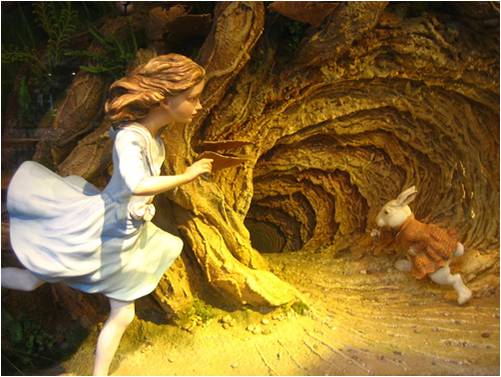 InhaltVorweg: Was ist Storytelling?	2Ausflug nach Hollywood: etwas Dramaturgie	5Wo kann ich Storytelling einsetzen?	7Storytelling in der Unternehmenskommunikation	9Die Merkmale der Verständlichkeit	10Textmodelle fürs Storytelling	11Checkliste Storytelling: eine Geschichte erzählen	12Die Unterlagen zum Seminar finden Sie auf 
www.gelbe-reihe.de/online-journalismus/buch/autorin/seminare/schreibwerkstatt-storytelling-fuer-die-elektronikpraxis/ Donnerstag 6.2.09:30 bis 11:00 Warming-Up: Einstieg ins Storytelling11:15 bis 12:45 Workshop: Überblick über Formen und Kanäle des StorytellingsMittagspause 45 Minuten13:30  bis 15:15Workshop: Praktische Übung zum Storytelling im B2B-Elektronik-Fachjournalismus15:30 bis 17:00Auswertung und Input: Textmodelle fürs Storytelling. Zwischen-Feedback.Freitag 7.2.09:30 bis 11:00Review und weitere praktische Übung (Story erkennen / Briefing von Autor/innen)11:15 bis 12:45Ausblick auf weitere Kanäle mit praktischer ÜbungMittagspause 45 Minuten13:30  bis 15:15Auswertung und Feedback